Игры и задания для запуска речи у неговорящих детей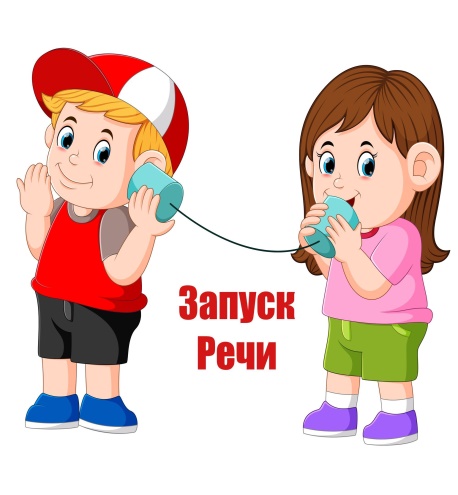  Переживаете, что ребенок никак не заговорит? Хотите заниматься дома, но не знаете с чего начать?Проблема задержки речевого развития, в том числе и у неговорящих детей, становится всё более актуальной. Ответственным моментом в работе с безречевыми детьми будет создание потребности подражать слову взрослого. Это может проявляться в любых звуковых комплексах. Нужно создать условия, в которых бы у ребёнка появилось желание произносить (повторять) одни и те же звукосочетания неоднократно, поэтому игра является самым лучшим вариантом совместной деятельности.Начинаем говорить, играя   Игра – ведущая деятельность у детей, запуск речи возможен только через совместные игры и занятия с взрослым. Начинайте с самых простых упражнений, чтобы ребенок мог легко их освоить и постоянно находился в ситуации успеха.«Буль-буль»Приготовьте большую миску с водой, цветные мелкие камешки, бусины, пуговицы, ракушки и пр. Бросайте вместе с малышом предметы в воду, повторяя на каждый бросок: «буль», «бултых».«Шарик»Для игры нужен маленький легкий мячик или обычный воздушный шарик (без гелия, иначе он сразу улетит). Его нужно подбрасывать вверх, приговаривая: «Ух! Ух! Ух!».«Индейцы»Ребёнок громко и протяжно произносит звук «А-А-А», хлопая ладошкой по губам.«Бегемот»Раздаётся из болота: «ААААА!». Грозный голос бегемота: «ААААА». Он болото стережёт: «ААААА». Грозным голосом поёт: «ААААА!».«Ёжик»В слепленного ёжика ребёнок втыкает спички – иголочки со словами «коль – коль – коль».«Мы кормим зверей».Во время игр с ребенком очень легко пополняется словарный запас малыша, если говорить очень эмоционально. Например, взрослый предлагает ребенку покормить зверей: «Давай покормим зверей. Они проголодались. Они очень голодные. Кого мы будем кормить? Неси сюда котика, корову и собачку. Посмотри, как они просят кушать. Как котик просит кушать? (пауза) Мяу-мяу! А как коровка просит кушать? Му-у, му-у! Как собачка просит кушать? Гав-гав! А где наш мишка? Зови его скорей. Вот мишка топает: топ-топ-топ. Как мишка ходит? Топ-топ-топ. А теперь ставь стол. Поставил? Давай поставим зверей поближе к столу. Котика сюда, коровку сюда, а собачку куда? Вот сюда. А мишку давай поставим на стул. Пусть сидит за столом».«Говорящий мячик»Возьмите небольшой мячик, который помещается в ладошку, его можно связать крючком и наполнить рисом или крупой, тогда он будет еще мягко массировать детские ручки. Перекладывайте мячик из руки в руку и произносите сначала звуки (лучше начинать с гласных и звонких согласных), а потом, по мере освоения ребенком упражнения, и слоги: КИ-СА, МА-МА, БА-БА, ДЕ-ДА и т. д.Так же полезно развивать мелкую моторику рук:Самомассаж с прищепками. Для начала попробуйте выполнить упражнение сами. Прищепки должны быть не слишком тугими.Бельевой прищепкой на ударные слоги стиха поочередно «кусаем» ногтевые фаланги: от указательного к мизинцу и обратно. После 1-го двустишия – смена рук.Кусается сильно котенок-глупыш,Он думает: это не палец, а мышь.- Но я же играю с тобою, малыш!- А будешь кусаться – скажу тебе «кыш»!Бусы и крупы  В эту категорию входят игры с маленькими предметами. Это может быть все что угодно – бисер, бусинки, различные крупы и т.д.Можно начинать с более крупных предметов. К примеру, большие бусы, которые ребенок будет с большим интересом перебирать в своих ручках.Другой вариант – это крупы. Если вы впервые знакомите ребенка с крупой, и он с тревогой воспринимает все новое, то взрослому следует играть самому, демонстрируя при этом большое удовольствие.Прячем ручкиВозьмите большую миску, высыпьте в неё крупу - гречку, рис или пшено, опустите в нее руки и пошевелите пальцами. Ребёнок непременно захочет присоединиться. Можно играть в прятки с ручками: «Где мои ручки? Спрятались. Давай и твои ручки спрячем?!». Можно потереть ладошкой о ладошку: «Так приятно!».Ищем секретСпрятать можно не только ручки, но и игрушки, различные предметы, крупную фасоль. Предложите ребенку отыскать их. А если мисок будет больше и в каждой будет свой секрет, то без сомнения интерес возрастет еще больше! Раскладывание Раскладывать фасоль по ячейкам (можно использовать формочки для льда) двумя пальчиками или при помощи большого пинцета.СортировкаМожно добавить к этим занятиям какую-то цель. К примеру, перемешать в миске красную и белую фасоль. Подготовить две миски, желательно, красную и белую фасоль. Сортировать фасоль по цвету. Брать по одной двумя пальчиками.РисованиеНасыпать на поднос манку (гречку, рис) ровным слоем. Рисовать пальцем по подносу с крупой простые объекты (круг, квадрат, солнышко, цветочек).     К нетрадиционным методам развития мелкой моторики рук относятся: массаж с помощью шарика Су-Джок (с массажным кольцом) или аппликатора Кузнецова. Нетрадиционный материал предоставляет широкие возможности для тренировки мелких мышц кисти в различных видах деятельности, носящих игровой характер.Развития дыхания один из очень важных этапов коррекционного воздействия на детей.     У большинства неговорящих детей наблюдается слабое поверхностное дыхание. А для произнесения целого ряда звуков, необходимо наличие сильной направленной воздушной струи.Дыхательные игровые упражнения, направленные на тренировку речевого выдохаДуем на кусочки бумажной салфетки, ваты, через трубочку в воду — пускаем пузыриЗадуваем свечки — конечно, под строгим контролем взрослыхДелаем пособия на ниточках – бумажные бабочки, тучки, снежинки, и дуем на нихПускаем кораблики с бумажными парусами из пластиковых стаканчиков в миску с водой и дуем в парусаПоказываем «ветерок» — дуем друг на другаСдуваем с поверхности пёрышки, шарики для пинг-понгаДуем через трубочку в бутылку, накрытую крышкой с шариками пенопласта.Помните, что с первого раза ребенок вряд ли поймет, как правильно выполнять упражнение, поэтому запаситесь терпением и объясняйте, показывайте снова и снова. Занимаясь, каждый день по 10-15 минут, вы обязательно добьетесь успеха, и малыш порадует вас первыми словами!